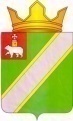 ПОСТАНОВЛЕНИЕадминистрации Путинского сельского поселенияВерещагинского района Пермского края12.07.2017  					                                                                       №  75Об утверждении отчета об исполнении бюджета муниципального образования «Путинское сельское поселение»  за 1 полугодие 2017 годаВ соответствии с Бюджетным кодексом Российской Федерации, руководствуясь пунктом 5 статьи 44 Положения о бюджетном процессе в муниципальном образовании «Путинское сельское поселение», утвержденным решением Совета депутатов Путинского сельского поселения Верещагинского района Пермского края от 24.06.2010 года № 17/110, статьей 43 Устава Путинского сельского поселения Верещагинского района Пермского края, Администрация Путинского сельского поселения Верещагинского района Пермского края  постановляет: 1. Утвердить прилагаемый отчет об исполнении бюджета муниципального образования «Путинское сельское поселение» по состоянию на 01 июля 2017 года по доходам в сумме 6 562 177 рублей 35 копеек, по расходам в сумме 7 515 803 рубля 14 копеек, с дефицитом в сумме 953 625 рублей 79 копеек. 2. Настоящее постановление вступает в силу с момента подписания. 3. Настоящее постановление обнародовать путем размещения в подписках, находящихся в библиотеках с. Путино и п. Бородулино и на специальном стенде в помещении администрации, на официальном Интернет - сайте Верещагинского муниципального района Пермского края http://www.veradm.ru/in/md/org?cun=301208.И.о. главы Путинского сельского поселения                                    В.И. Овчинников